HayırEvetHayır       Evet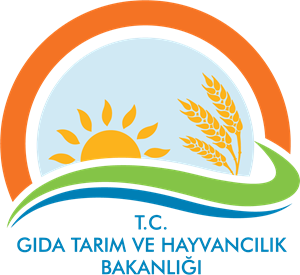 SU ÜRÜNLERİ STOK/SATIŞ BELGESİ DÜZENLENMESİ İŞ AKIŞ ŞEMASIBİRİMİLM.BSÜ.ŞMAŞEMA NO:GTHB.32.İLM.İKS/KYS.AKŞ.12.01ISPARTA İL GIDA TARIM VE HAYVANCILIK İL MÜDÜRLÜĞÜ / BALIKÇILIK VE SU ÜRÜNLERİ ŞUBE MÜDÜRLÜĞÜ İŞ AKIŞ ŞEMASIBİRİMŞEMA NO:HAZIRLAYANONAYLAYANİKS/KYS SORUMLUSU